Engine Test [3ER03184] October 31, 2016For Help Desk Phone Numbers Click here Sales Model: 3406 Built Date: 07Jul1998Tested Date: 07Jul1998Shipped Date: 10Jul1998Tested: BBPlant: MossvilleCell Number: 12 Test ElementEng UpdatesTest ValueTest Spec ValueMeasureSpec Number2T8113 2T81132T8113Arrangement Number13092171309217Corr Fl Power495 500HP 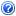 Speed2,1002,100RPM COR FL FUEL RATE24.9 25.4GAL/HR CSFC0.3560.360LB/HP-HR Adj Boost53.8 53.4IN HGFuel Pressure2732PSI Oil Pressure5556PSI TQ COR FUEL RATE20.1 19.7GAL/HRTQ CK CSFC0.3480.339LB/HP-HRTQ CK ADJ BST41.242.0IN HGTorq Ck Speed1,4021,400RPMTQ CK COR TQ1,533 1,600LB.FTLow Idle Speed752750RPMLow Idle Oil Pressure2930PSIHigh Idle Speed2,2622,263RPMResponse Time3.93.7SECFL Static Fuel Setting0.1230.123INFT Static Fuel Setting0.1440.144IN Timing DimFLS (INTRCPT)FTS (SLOPE)Advertised Power500hpAdvertised Speed2,100RPMAdvertised TorqueLB.FTAdjusted Boost (Gas Blending)HGCorrected Fuel Rate - Gas (Gas Blending)BTU/MINCorrected Fuel Rate - Diesel (Gas Blending)GAL/HRFull Load Fueling (Gas Blending)MM3/STGas Substitution Ratio (Gas Blending)%Corr Full Load Power (Gas Blending)HPFull Load Speed (Gas Blending)RPMExhaust Back PressurePSITQ CK Exhaust Back PressurePSIAtaac Delta Pressure